国家级高技能人才培训基地  高职技师“双证”培养  “三二”连读高职烟台工贸技师学院  烟台旅游学校2019年秋季招生简章烟台工贸技师学院（烟台旅游学校）隶属烟台市人民政府,被评为山东省文明单位、山东省高技能人才培训基地、山东省技师工作站、全国职业核心能力认证优秀单位、中国鲁菜学府、国家级高技能人才培训基地、文化和旅游部旅游职业教育校企合作示范基地。学院为全省首批高职技师“双证” 培养试点单位，与烟台职业学院、烟台工程职业技术学院、烟台汽车工程职业学院联合培养具有“大专学历和预备技师证”的高技能高素质人才。学院与山东旅游职业学院、山东商务职业学院联合开设“航空服务、中餐烹饪、电子商务、会计”三二连读大专专业，联合培养“高学历、高技能、高素质”专业技能人才。2019年高考统招招生专业2019年三二连读高职招生专业（学校代码：708）2019年春季高考招生专业2019年旅游学校中专招生专业报名条件：1.报名学生出生日期为2005年09月份以前，不超过25周岁，品行端正，身体健康，无纹身。2.邮轮乘务、航空服务专业须面试，要求女生1.65米—1.72米、男生1.75米—1.82米，有音乐、舞蹈特长者优先。航空服务专业需要提前面试，详见面试通知。3.报考春季高考学生需提供中考准考证原件、中考成绩单，语、数、英三科成绩总分不低于150分，无偏科。4.报名时需携带户口本、身份证、近期1寸正身免冠彩照1张。学制说明：鲁人社发〔2019〕11号文要求，规范设置技工院校全日制学生学制，招收初中毕业生，高级工学制为五年（或3年+2年）；预备技师学制为六年（或3年+3年）。入学时间:  8月31日、9月1日  报到入学。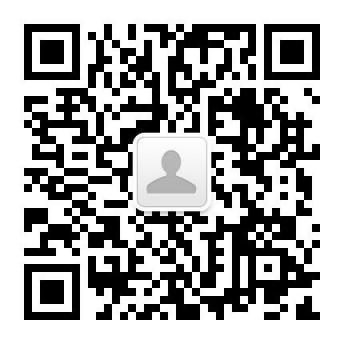 校    址：烟台市莱山区滨海路街道302省道烟台工贸技师学院新校区
             （乘62路公交工贸技师学院下车即到） （百度地图烟台工贸技师学院新校区）           官方微信：网    址：http://www.ytgongmaojishi.com报名咨询电话：0535－3468600  3468900                       联   系   人：孙老师  张老师  宿老师系部专业名称主干课程就业岗位主要就业去向学制层次招生人数招生对象车辆工程系 汽车制造与装配汽车构造、汽车电气、汽车电控、汽车维护与保养汽车装配、汽车零部件加工等东岳汽车、上海汇众、上汽变速器、上发汽车、上海延峰江森3+2高级工(专科层次)40初中生车辆工程系汽车维修（汽车检测与维修方向）发动机构造与维修、底盘构造与维修、汽车电气、汽车电控、汽车故障诊断与排除汽车保养、汽车维修、汽车整形、汽车美容等东岳汽车、上海汇众、东风日产、福利莱汽修、长城4S店、海马4S店、卡维汽修、虹口汽修、雅太汽修、油猴快修3+2高级工(专科层次)40初中生车辆工程系汽车维修（汽车检测与维修方向）发动机构造与维修、底盘构造与维修、汽车电气、汽车电控、汽车故障诊断与排除汽车保养、汽车维修、汽车整形、汽车美容等东岳汽车、上海汇众、东风日产、福利莱汽修、长城4S店、海马4S店、卡维汽修、虹口汽修、雅太汽修、油猴快修3+3预备技师（本科层次）40初中生车辆工程系新能源汽车检测与维修电动汽车维护保养、电动汽车结构与原理、电动汽车PDI检查、电动汽车充电系统原理与维修、电动汽车动力系统原理与维修、电动汽车电池及管理系统原理与维修、电动汽车整车控制系统原理与维修新能源汽车整车组装、新能源汽车生产检测、新能源汽车物流管理、新能源汽车配件生产、新能源汽车配件检测、新能源汽车配件营销与管理烟台华鼎新能源汽车、比亚迪4S店、恒邦4S店、北汽新能源汽车3+2高级工（专科层次）80初中生机电工程系计算机辅助设计与制造         机械设计基础、机械制造技术、数控加工工艺、加工中心编程与操作、CAD/CAM自动编程、三坐标测量技术、UG、三维扫描技术CAD机械设计、计算机绘图员、数控机床编程员、质检员、车间生产管理、数控设备操作及维护、技术服务杰瑞集团、艾迪液压科技、威高骨科、台海玛努尔核电、胜地汽车、丛林集团、德尔福汽车喷油系统、依玛汽车零部件等3预备技师（本科层次）30技校、中专或同等学历机电工程系计算机辅助设计与制造         机械设计基础、机械制造技术、数控加工工艺、加工中心编程与操作、CAD/CAM自动编程、三坐标测量技术、UG、三维扫描技术CAD机械设计、计算机绘图员、数控机床编程员、质检员、车间生产管理、数控设备操作及维护、技术服务杰瑞集团、艾迪液压科技、威高骨科、台海玛努尔核电、胜地汽车、丛林集团、德尔福汽车喷油系统、依玛汽车零部件等3+2高级工(专科层次)40初中生机电工程系数控加工（杰瑞冠名班）机械制图、公差配合与技术测量、机械基础、金属材料与热处理、机械制造工艺基础、液压技术、数控加工工艺、数控编程与操作一体化、数控设备维修与装调数控机床操作员、质检员、工艺员、车间生产管理、数控系统或设备销售、技术服务等杰瑞集团、赛科利模具、艾迪精密机械、博世华域（烟台）有限公司、台海玛努尔核电、胜地汽车、威高骨科、艾迪液压科技、德尔福汽车喷油系统、中瑞汽车、未来自动有限公司等3+2高级工（专科层次）40初中生机电工程系数控加工（杰瑞冠名班）机械制图、公差配合与技术测量、机械基础、金属材料与热处理、机械制造工艺基础、液压技术、数控加工工艺、数控编程与操作一体化、数控设备维修与装调数控机床操作员、质检员、工艺员、车间生产管理、数控系统或设备销售、技术服务等杰瑞集团、赛科利模具、艾迪精密机械、博世华域（烟台）有限公司、台海玛努尔核电、胜地汽车、威高骨科、艾迪液压科技、德尔福汽车喷油系统、中瑞汽车、未来自动有限公司等3+3预备技师（本科层次）40初中生机电工程系模具设计（含模具制造）（含3D打印技术）机械制图、模具设计、CAD/CAM//CAE、快速模具和原型制作、产品逆向造型、3D测量与制造、三维扫描实训、模具设计与制造综合技能实训模具设计、模具工艺分析与规划、模具精密加工、数字化测量、3D产品设计制造、3D教育培训等烟台泰利模具、烟台鸿准模具、赛科利模具、骏辉模具、威高集团、烟台3D智能制造产业园等3预备技师（本科层次）30技校、中专或同等学历机电工程系模具设计（含模具制造）（含3D打印技术）机械制图、模具制造工艺、机械基础、模具材料、模具CAD/CAM、模具结构、模具数控加工、模具制造综合技能、3D打印及快速成型技术、三维扫描技术等计算机辅助绘图员、模具制造工艺编制与生产管理、模具零件加工、模具装配与调试、3D打印设备操作维修与维护、3D打印教育培训等烟台泰利模具、烟台鸿准模具、赛科利模具、骏辉模具、威高集团、烟台3D智能制造产业园等3+2高级工(专科层次)40初中生机电工程系3D打印技术应用平面设计、三大构成、机械制图、计算机辅助设计、逆向工程、3D数据处理与扫描技术、3D打印机操作、调试与维修、3D打印综合技术等3D打印服务公司、设计公司、3D打印网店、其他与3D领域相关的设计、制造、测量的技术人员、产品质量检验、售后服务、经营管理烟台3D智能制造产业园、烟台市工业设计研究院、（杭州）威海先临三维科技、3D打印创客3+2高级工 (专科层次)	40初中生机电工程系焊接加工（杰瑞冠名班）机械制图、金属材料与热处理、焊接结构、焊接检测、金属熔焊原理、焊接工艺学、焊工技能训练、钳工工艺与技能训练等核电、船舶、车辆、医疗器械、压力容器、石油化工、机械制造等装备领域、从事焊接操作、焊接质量检测、焊接机器人操作等山东核电设备、台海玛努尔核电、杰瑞集团、烟台冰科集团、烟台冰轮集团、山东益华燃气、烟台宏远氧业、赛科利汽车模具等3中级工（中专层次）30初中生机电工程系焊接加工（杰瑞冠名班）机械制图、金属材料与热处理、焊接结构、焊接检测、金属熔焊原理、焊接工艺学、焊工技能训练、钳工工艺与技能训练等核电、船舶、车辆、医疗器械、压力容器、石油化工、机械制造等装备领域、从事焊接操作、焊接质量检测、焊接机器人操作等山东核电设备、台海玛努尔核电、杰瑞集团、烟台冰科集团、烟台冰轮集团、山东益华燃气、烟台宏远氧业、赛科利汽车模具等3预备技师（本科层次）30技校、中专或同等学历机电工程系电气自动化设备安装与维修触摸屏技术、可编程序控制器（PLC）技术、变频调速技术、数控维修技术、常用机床电气检修、工厂变配电技术、单片机应用技术、电力拖动、机电一体化技术、电机与变压器、自动控制原理、工业机器人基础、工业机器人仿真等配电设备调试维护、新能源发电设备安装维护、电气自动化设备检修、电气自动化设备安装调试与维修、机电产品销售及技术服务等东岳汽车、上海汇众、杰瑞集团、山东上汽变速器、博源科技、富士康科技、正海集团、LGD、东方电子集团、省立集团鲁东医院、蒂森电梯、山东国风电力、智能楼宇物业管理等3中级工（中专层次）30初中生机电工程系电气自动化设备安装与维修触摸屏技术、可编程序控制器（PLC）技术、变频调速技术、数控维修技术、常用机床电气检修、工厂变配电技术、单片机应用技术、电力拖动、机电一体化技术、电机与变压器、自动控制原理、工业机器人基础、工业机器人仿真等配电设备调试维护、新能源发电设备安装维护、电气自动化设备检修、电气自动化设备安装调试与维修、机电产品销售及技术服务等东岳汽车、上海汇众、杰瑞集团、山东上汽变速器、博源科技、富士康科技、正海集团、LGD、东方电子集团、省立集团鲁东医院、蒂森电梯、山东国风电力、智能楼宇物业管理等3+2高级工(专科层次)60初中生机电工程系电气自动化设备安装与维修触摸屏技术、可编程序控制器（PLC）技术、变频调速技术、数控维修技术、常用机床电气检修、工厂变配电技术、单片机应用技术、电力拖动、机电一体化技术、电机与变压器、自动控制原理、工业机器人基础、工业机器人仿真等配电设备调试维护、新能源发电设备安装维护、电气自动化设备检修、电气自动化设备安装调试与维修、机电产品销售及技术服务等东岳汽车、上海汇众、杰瑞集团、山东上汽变速器、博源科技、富士康科技、正海集团、LGD、东方电子集团、省立集团鲁东医院、蒂森电梯、山东国风电力、智能楼宇物业管理等3+3预备技师（本科层次）30初中生机电工程系工业机器人应用与维护PLC应用技术、工业机器人仿真、工业机器人实操与应用技巧、传感器技术、工业机器人现场编程、电子制作、变频技术、电力拖动控制线路与技能训练等工业机器人编程调试（调试工程师）、工作站安装与维护（项目工程师）、工业机器人制造与使用（操作工程师）、销售或售后服务（销售工程师）富士康机器人、天泽软控、东岳汽车、中瑞汽车、赛科利模具、LGD、安吉通汇烟台有限公司、智能楼宇物业管理等3预备技师（本科层次）30技校、中专或同等学历机电工程系工业机器人应用与维护PLC应用技术、工业机器人仿真、工业机器人实操与应用技巧、传感器技术、工业机器人现场编程、电子制作、变频技术、电力拖动控制线路与技能训练等工业机器人编程调试（调试工程师）、工作站安装与维护（项目工程师）、工业机器人制造与使用（操作工程师）、销售或售后服务（销售工程师）富士康机器人、天泽软控、东岳汽车、中瑞汽车、赛科利模具、LGD、安吉通汇烟台有限公司、智能楼宇物业管理等3+2高级工(专科层次)40初中生应用技术系形象设计化妆造型、发型设计、美容美体、形体礼仪、服饰史、色彩构成、服装画技法、PHOTOSHOP、美甲、美发、饰品制作、手工编织等化妆造型、发型设计、美甲、服饰搭配等莎蔓莉莎、王子宫殿婚纱摄影、侬侬婚纱、水墨形象设计工作室、华和美婚纱（美资企业）、恒美化妆品连锁、office彩妆等3+2高级工(专科层次)60初中生应用技术系口腔义齿制造(椅旁修复方向)口腔解剖生理学、口腔疾病概要、口腔预防保健、口腔材料学、口腔固定修复工艺技术、蜡型制作、全口排牙、四手操作、口内扫描、椅旁修复等诊所前台接待、牙医助理、椅旁修复等深圳朗呈医疗、烟台益佰口腔医院以及口腔科诊所等3+2高级工(专科层次)30初中生应用技术系口腔义齿制造 (数字化方向）口腔解剖生理学、口腔固定修复工艺技术、全口义齿工艺技术、口腔材料学、固定义齿蜡型制作、全口排牙、烤瓷牙制作、计算机辅助设计与制作（CAD/CAM）等义齿制作、口腔医生助理等北京天拓义齿、深圳现代义齿、青岛东和义齿、青岛宏远义齿、烟台市口腔医院、烟台益佰口腔医院、烟台黄伟义齿3+2高级工(专科层次)60初中生应用技术系美术设计与制作(电脑艺术设计方向)素描、平面构成、色彩构成、色彩、立体构成、包装设计、平面广告设计、字体设计、标志设计、Photoshop图形图像处理、CorelDraw平面设计与制作、CAD、 3ds max室内效果图制作、AI、InDesign等广告设计与制作、室内装饰设计等城市人家、鸿图装饰、维意家居、亿能机电、东方电子、交换空间、华庭装饰等3+2高级工(专科层次)60初中生旅游经贸系邮轮乘务乘务礼仪、职业沟通与团队合作、英语、韩语、餐厅服务与管理、客房服务与管理、市场营销、地陪导游、茶艺、插花、调酒服务等航空服务、邮轮（客轮）服务、铁路客运服务、酒店服务、会议服务、景区讲解服务（男生比例10%）人民大会堂、钓鱼台国宾馆、国际邮轮、南航、中海客运、国家大剧院、山东航空、香港豪华客轮、烟台渤海轮渡、烟台机场、青荣城际铁路、烟台市各旅游景区、旅行社、四星级酒店等3+2高级工(专科层次)60初中生旅游经贸系护理（健康服务与管理方向）生理学、解剖学、中医养生、营养与健康、健康管理基础知识、健康评估检测、护理基础、护理操作技术、老年常见病的预防与照护、温泉与养生、茶艺与养生等健康管理服务、健康教练、医养护理、营养保健等融基（烟台）艾山温泉国际度假村、美年大健康体检中心、烟台乐天养老服务有限公司、烟台市生态养老社区等3+2高级工(专科层次)60初中生旅游经贸系幼儿教育礼仪、舞蹈、视唱、声乐、伴奏、幼儿园一日活动设计、美术、书法、幼儿教育学、幼儿心理学、幼儿卫生学、教师口语、早教亲子课程等烟台市各级各类幼儿园、早教机构等莱山区天籁幼儿园、芝罘区福泰幼儿园、学府幼儿园、学津幼儿园等3+2高级工(专科层次)60初中生旅游经贸系邮轮乘务(旅游管理方向)乘务礼仪、导游基础知识、职业沟通与团队合作、旅游政策法规、乘务英语、导游实务、模拟导游、旅游电子商务、餐厅服务与管理、客房服务与管理、客户服务与管理等导游、前厅接待、客房、餐饮、康乐、客户关系维护等服务与管理国际国内连锁五星级酒店、邮轮、烟台渤海轮渡、青荣城际铁路、烟台市各旅行社、景区、大型连锁餐饮企业3+2高级工(专科层次)30初中生旅游经贸系邮轮乘务(旅游管理方向)乘务礼仪、导游基础知识、职业沟通与团队合作、旅游政策法规、乘务英语、导游实务、模拟导游、旅游电子商务、餐厅服务与管理、客房服务与管理、客户服务与管理等导游、前厅接待、客房、餐饮、康乐、客户关系维护等服务与管理国际国内连锁五星级酒店、邮轮、烟台渤海轮渡、青荣城际铁路、烟台市各旅行社、景区、大型连锁餐饮企业2高级工(专科层次)30技校、中专或同等学历旅游经贸系电子商务现代企业管理、电子商务师基础、电子商务物流与配送、国际商务、网店客服、网店美工、网店运营、网络营销实务、电子商务网页设计、电子商务应用实训模拟等网店美工、网络商务管理及营销、自主创业山东婴儿乐集团、中国人民保险公司烟台分公司电商营销平台、烟台王子宫殿、阿里巴巴线下电商企业、华安集团、韩国城等3+2高级工(专科层次)30初中生旅游经贸系现代物流物流信息管理、物流管理基础、速运基础知识与实训、现代物流技术与实务、仓储作业实务、国际商务、运输管理实务、国际货运代理、配送作业实务等物流信息管理、速运业务操作、网络商务管理与运营顺丰速运、山东航空公司、德邦物流、海通物流、朗越物流、舒朗物流、益商物流、远成快运3+2高级工(专科层次)30初中生烹饪技术系烹饪（西式烹调）中、西式烹调技术、中西式烹调原料知识、餐饮成本核算、中西餐烹调制作、中西餐冷菜制作等西餐厨房管理、西餐烹调与制作、西餐冷菜制作人民大会堂、全国人大会议中心、国家发改委培训中心、钓鱼台国宾馆、北京中石化、济南舜和、希尔顿酒店、中心大酒店、碧海饭店、百纳餐饮公司、东山宾馆、东方海天大酒店、丽景海湾等3+2高级工(专科层次)30初中生烹饪技术系烹饪（中西式面点）西点烘焙技术、糖艺、西点裱花、中西面点制作、中西点工艺、面点技术等中西面点制作、西点裱花、烘焙 面塑制作人民大会堂、全国人大会议中心、国家发改委培训中心、钓鱼台国宾馆、北京中石化、济南舜和、希尔顿酒店、中心大酒店、碧海饭店、百纳餐饮公司、东山宾馆、东方海天大酒店、丽景海湾等3+2高级工(专科层次)80初中生烹饪技术系烹饪（中式烹调）烹饪工艺与营养、烹调技术、烹调制作、餐饮安全与控制、原料加工技术、冷菜拼摆与食品雕刻、营养配餐、宴席设计与制作等中餐烹调、中餐菜肴开发与制作、营养配餐人民大会堂、全国人大会议中心、国家发改委培训中心、钓鱼台国宾馆、北京中石化、济南舜和、希尔顿酒店、中心大酒店、碧海饭店、百纳餐饮公司、东山宾馆、东方海天大酒店、丽景海湾等3+2高级工(专科层次)80初中生烹饪技术系烹饪（中式烹调）烹饪工艺与营养、烹调技术、烹调制作、餐饮安全与控制、原料加工技术、冷菜拼摆与食品雕刻、营养配餐、宴席设计与制作等厨政管理、中餐烹调、冷菜加工、中式面点制作、宴席设计与制作人民大会堂、全国人大会议中心、国家发改委培训中心、钓鱼台国宾馆、北京中石化、济南舜和、希尔顿酒店、中心大酒店、碧海饭店、百纳餐饮公司、东山宾馆、东方海天大酒店、丽景海湾等3预备技师（本科层次）20技校、中专或同等学历烹饪技术系烹饪（中式烹调）烹饪工艺与营养、烹调技术、烹调制作、餐饮安全与控制、原料加工技术、冷菜拼摆与食品雕刻、营养配餐、宴席设计与制作等厨政管理、中餐烹调、冷菜加工、中式面点制作、宴席设计与制作人民大会堂、全国人大会议中心、国家发改委培训中心、钓鱼台国宾馆、北京中石化、济南舜和、希尔顿酒店、中心大酒店、碧海饭店、百纳餐饮公司、东山宾馆、东方海天大酒店、丽景海湾等3+3预备技师（本科层次）30初中生系部专业名称专业代码主干课程连读高校高校代码学制招生人数招生对象机电工程系数控技术详见报考指南机械制图、机械基础、机械制造工艺基础、液压技术、CAD/CAM自动编程、三坐标测量技术、UG、三维扫描技术、数控加工工艺、数控编程与操作一体化、数控设备维修与装调等烟台职业学院C396340应届高考理科学生机电工程系电气自动化技术详见报考指南触摸屏技术、可编程序控制器（PLC）技术、变频调速技术、数控维修技术、常用机床电气检修、工厂变配电技术、单片机应用技术、电力拖动、自动控制原理、工业机器人仿真、工业机器人实操与应用技巧、传感器技术等烟台职业学院C396340应届高考理科学生机电工程系机电一体化技术详见报考指南机电一体化技术、可编程序控制器（PLC）技术、变频调速技术单片机技术、常用机床电气检修、传感器技术、电力拖动、电机与变压器、自动控制原理、工业机器人基础、工业机器人仿真与实操等烟台工程职业技术学院D355380应届高考理科学生车辆工程系汽车检测与维修技术详见报考指南发动机构造与维修、底盘构造与维修、汽车电气、汽车电控、汽车故障诊断与排除等烟台汽车工程职业学院E081380应届高考理科学生系部专业名称专业代码主干课程连读高校学制招生人数招生对象旅游经贸系会计120100基础会计、会计基本技能、计算机基础、财务会计、成本会计、会计电算化、会计分岗实训操作、出纳实务、经济法基础、税法基础、财经法规、报税实务、管理会计、审计基础、财务管理、商品流通会计、会计综合模拟实训、ERP企业经营沙盘实训、EXCEL在会计中的应用、初级会计实务山东商务职业学院5150应届中考学生旅游经贸系电子商务121100现代企业管理、电子商务概论、电子商务物流与配送、网店客服、网店美工、企业网站建设与运营、网络营销实务、电子支付预结算、国际贸易、客户关系管理、电子商务应用实训模拟、跨境电商等相关课程山东商务职业学院5150应届中考学生旅游经贸系航空服务082300民航服务礼仪、航空法规、航运地理、民航概论、空乘职业形象塑造、形体艺术训练、民航沟通技巧、乘务英语、英语听说、英语口语、插花、调酒、茶艺、危险品运输等课程山东旅游职业学院550应届中考学生烹饪技术系中餐烹饪130700烹饪原料学、烹饪营养学、食品雕刻、餐饮成本核算、原料加工技术、烹调实讲、中餐烹调工艺、中餐面点工艺、中餐烹调实作，中点实作山东旅游职业学院550应届中考学生系部专业名称主干课程对口高校学制招生人数招生对象基础教育部会计电算化语文、数学、英语、会计基本技能、收银实务、会计基础、经济法基础、金融基础、出纳实务、财务会计、会计电算化等山东科技大学、青岛科技大学、青岛农业大学、青岛理工大学、山东建筑大学、济南大学、菏泽学院、青岛黄海学院、山东工商学院、山东交通学院、泰山学院、德州学院、青岛滨海学院、潍坊学院等 340应届中考学生基础教育部旅游服务与管理数学、语文、英语、旅游概论、旅游心理学、旅游政策法规、礼节礼貌、餐饮服务与管理、客房服务与管理、导游基础知识、导游词讲解、导游业务等鲁东大学、山东工商学院、曲阜师范大学、山东旅游职业学院、青岛酒店管理技术学院、烟台职业学院、威海职业学院等340应届中考学生基础教育部幼儿教育语文、数学、英语、礼仪、舞蹈、视唱、声乐、伴奏、幼儿园一日活动设计、美术、书法、幼儿教育学、幼儿心理学、幼儿卫生学、教师口语等青岛大学、临沂大学、滨州学院、德州学院、菏泽学院、济宁学院、山东协和学院、山东英才学院、泰山学院、枣庄学院 380应届中考学生基础教育部计算机网络应用语文、数学、英语、图形图像处理、二维动画、数字影音编辑、影视后期特效、网络服务器配置、网页制作、工具软件综合应用、计算机网络技术、计算机组装与维护、C语言编程基础、AE等青岛大学、烟台大学、青岛理工大学、山东建筑大学、山东工商学院、青岛工学院、青岛农业大学、山东科技职业学院、滨州学院、菏泽学院、济宁学院等380应届中考学生机电工程系数控加工语文、数学、英语、机械制图、机械基础、公差配合与技术测量、车工工艺与技能训练、金属材料、液压技术、数控编程仿真、数控加工工艺、数控车床操作训练青岛科技大学、青岛理工大学、青岛农业大学、烟台大学、济南大学、济宁学院、德州学院、菏泽学院、山东商业职业学院、潍坊科技职业学院、青岛职业学院、烟台职业学院、山东劳动职业技术学院等340应届中考学生机电工程系机电设备安装与维修语文、数学、英语、机械制图、机械基础、电动机控制技术、电工电子技术、常用电子产品组装与调试、PLC控制及变频技术等青岛科技大学、青岛理工大学、青岛农业大学、烟台大学、济南大学、济宁学院、德州学院、菏泽学院、山东商业职业学院、潍坊科技职业学院、青岛职业学院、烟台职业学院、山东劳动职业技术学院等340应届中考学生系部专业名称就业岗位主要就业去向学制招生人数招生对象旅游经贸系导游服务导游员、景区景点讲解员、计调等海峡国旅、八仙过海旅游集团等旅游景区、各大旅行社340初中生旅游经贸系航空服务取得专科文凭后就业岗位：中国航空运输协会会员单位，如机场、航空公司，从事地面服务及空中乘务服务等中国航空运输协会上海教育培训基地生源储备班，对口升学：烟台工程职业技术学院、上海开放大学航空运输学院空中乘务专业340初中生旅游经贸系旅游服务与管理（葡萄酒旅游方向）国际连锁星级酒店、葡萄酒庄园、葡萄酒会所、葡萄酒旅游专业导游讲解、葡萄酒品鉴与营销、侍酒服务张裕葡萄酒工业旅游区、各大酒庄、丽景海湾酒店集团等四星级以上酒店340初中生旅游经贸系旅游外语（旅游韩语）前台接待、导游、讲解员、韩餐服务等华安国际大酒店、华安集团韩国城、中韩轮渡有限公司330初中生旅游经贸系旅游外语（旅游日语）日本劳务、留学、前台接待、导游、讲解员、日餐服务烟台国际经济技术合作集团有限公司、国际邮轮、各大旅行社、旅游景点330初中生烹饪技术系中餐烹饪与营养膳食(中式面点制作)中式面点制作、食品加工、厨房管理北京人民大会堂、北京石化、济南舜和、钓鱼台国宾馆、碧海饭店、中心大酒店、百纳餐饮公司、东山宾馆等330初中生烹饪技术系中餐烹饪与营养膳食(中餐烹调)中餐烹调、冷菜加工、厨政管理北京人民大会堂、北京石化、济南舜和、钓鱼台国宾馆、碧海饭店、中心大酒店、百纳餐饮公司、东山宾馆等340初中生烹饪技术系西餐烹饪西餐厨房管理、中西餐烹调、中西面点制作北京人民大会堂、北京石化、济南舜和、钓鱼台国宾馆、碧海饭店、中心大酒店、百纳餐饮公司、东山宾馆等330初中生应用技术系美发与形象设计化妆造型、发型设计、美甲、服饰搭配等莎蔓莉莎、王子宫殿婚纱摄影、侬侬婚纱、水墨形象设计工作室、华和美婚纱（美资企业）、恒美化妆品连锁、office彩妆等330初中生应用技术系美术设计与制作广告设计与制作、室内装饰设计等城市人家、鸿图装饰、维意家居、亿能机电、东方电子、交换空间、华庭装饰等330初中生机电工程系智能楼宇设备安装与维护从事智能楼宇设备与系统操作、应用、技术支持，安装、调试、运行与维护、设备监控，维修、施工、网络综合布线、设备销售与售后、物业管理等工作。烟台天环建筑智能化系统、烟台奥泰楼宇、烟台博瑞智能楼宇、蒂森电梯、烟台艾科楼宇智能化设备、高档写字楼和高档小区物业管理等330初中生机电工程系模具制造技术（3D打印方向）模具制造工艺编制与生产管理、模具零件加工、模具装配与调试维护、产品质量检验、数字化测量、3D打印服务、设计、3D打印创客等烟台3D智能制造产业园、3D打印设计、3D打印创客、烟台泰利模具、烟台鸿准模具、赛科利模具科技、南京汽车模具、等330初中生